 gh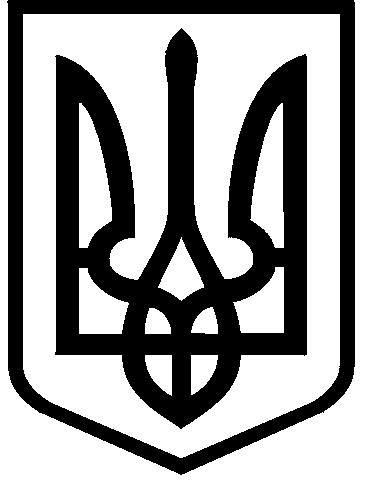 КИЇВСЬКА МІСЬКА РАДАIX СКЛИКАННЯПОСТІЙНА КОМІСІЯ З ПИТАНЬ РЕГЛАМЕНТУ, ДЕПУТАТСЬКОЇ ЕТИКИ ТА ЗАПОБІГАННЯ КОРУПЦІЇ 01044, м. Київ, вул. Хрещатик, 36 к. 1014                                                                            тел./факс: (044) 202-72-3424.11.2022                                                                                                          м. КиївПРОТОКОЛ № 20/49 засідання постійної комісії Київської міської ради з питань регламенту, депутатської етики та запобігання корупціїМісце проведення: Київська міська рада, м. Київ, вул. Хрещатик, 36, каб. 514.Склад комісії 4 депутати Київської міської ради.Присутні 3 депутати Київради, члени постійної комісії: Ємець Л.О.	– голова комісії;Зубрицька О.М. – секретар комісії;Прокопів В.В.– член комісії.Відсутній депутат Київради, член постійної комісії:Нестор В.Р. – перший заступник голови комісії.Присутні та запрошені:Боднар М.О. – начальник відділу секретаріату Київради;Кириленко І.І. – депутат Київської міської ради.Проєкт рішення Київської міської ради «Про внесення змін до рішення Київської міської ради від 08.12.2020 № 8/8 «Про перелік та персональний склад постійних комісій Київської міської ради ІХ скликання» (у редакції рішення Київської міської ради від 31.08.2021 №2179/2220) (реєстраційний номер секретаріату Київради від 14.11.2022 № 08/231-1549/ПР).Доповідач: Кириленко Ігор ІвановичПро розгляд доручення заступника міського голови – секретаря Київської міської ради Бондаренка В.В., наданого на засіданні Президії Київської міської ради 14.11.2022, щодо надання роз’яснень Регламенту Київради в частині можливості/неможливості включення до проєкту порядку денного пленарного засідання Київської міської ради проєктів рішень Київради, які не пройшли регуляторну процедуру.Доповідач: Ємець Леонід ОлександровичПо першому питанню слухали інформацію Кириленко І.І. щодо проєкту рішення Київської міської ради «Про внесення змін до рішення Київської міської ради від 08.12.2020 № 8/8 «Про перелік та персональний склад постійних комісій Київської міської ради ІХ скликання» (у редакції рішення Київської міської ради від 31.08.2021 №2179/2220) (реєстраційний номер секретаріату Київради від 14.11.2022 № 08/231-1549/ПР).Доповідач повідомив про зміст вказаного проєкту рішення Київради.В обговоренні взяли участь: Ємець Л.О., Зубрицька О.М. та Прокопів В.В. В процесі обговорення голова постійної комісії Ємець Л.О. зазначив, що першим пунктом зазначеного проєкту рішення пропонується «Звільнити депутатку Київської міської ради ВЕРЕМЕЄНКО Ольгу Леонідівну від обов’язків заступника голови постійної комісії Київської міської ради з питань регуляторної політики».Відповідно до частини другої статті 49 Закону України «Про місцеве самоврядування в Україні», частини другої статті 20 Закону України «Про статус депутатів місцевих рад» та пункту 3 частини першої статті 6 Регламенту Київради депутат Київради зобов’язаний входити до складу однієї з постійних комісій, що утворюються Київрадою.Частиною другою статті 19 Закону України «Про статус депутатів місцевих рад» визначено права депутата місцевої ради, зокрема право обирати і бути обраним до органів відповідної ради, а також право вносити на розгляд ради та її органів пропозиції з питань, пов'язаних з його депутатською діяльністю. Аналогічні норми містить і Регламент Київської міської ради. Разом з тим, суб’єктом подання проєкту рішення до проєкту не додано оформлену у встановленому порядку заяву депутатки Київської міської ради О.Веремеєнко щодо виключення її із складу постійної комісії Київської міської ради з питань регуляторної політики та обрання її до складу іншої постійної комісії. Отже, пункт 1 та похідний від нього підпункт 3.2 пункту 3 зазначеного проєкту рішення суперечать вимогам Закону України «Про статус депутатів місцевих рад», а також Регламенту Київської міської ради. Вирішили:Підтримати проєкт рішення Київської міської ради «Про внесення змін до рішення Київської міської ради від 08.12.2020 № 8/8 «Про перелік та персональний склад постійних комісій Київської міської ради ІХ скликання» (у редакції рішення Київської міської ради від 31.08.2021 №2179/2220) (реєстраційний номер секретаріату Київради від 14.11.2022 № 08/231-1549/ПР) з урахуванням наведених вище зауважень та за умови приведення його у відповідність до вимог Закону України «Про статус депутатів місцевих рад», а також Регламенту Київської міської ради.Голосували: «за» – 3, «проти» – 0, «утрималось» – 0, «не голосували» – 0.Рішення прийнято.По другому питанню слухали інформацію Ємця Л.О. щодо розгляду доручення заступника міського голови – секретаря Київської міської ради Бондаренка В.В., наданого на засіданні Президії Київської міської ради 14.11.2022, щодо надання роз’яснень Регламенту Київради в частині можливості/неможливості включення до проєкту порядку денного пленарного засідання Київської міської ради проєктів рішень Київради, які не пройшли регуляторну процедуру.Доповідач повідомив про зміст вказаного доручення.В обговоренні взяли участь: Ємець Л.О., Зубрицька О.М. та Прокопів В.В.За результатами обговорення голова постійної комісії запропонував ухвалити висновок, згідно якого, проекти рішень Київської міської ради, які містять ознаки регуляторного акту, повинні бути розглянуті в порядку статті 45 Регламенту Київської міської ради.   Голосували: «за» – 2, «проти» – 0, «утрималось» – 1, «не голосували» – 0.Рішення не прийнято.Голова комісії                                                                  Леонід ЄМЕЦЬСекретар комісії   	                                                  Олеся ЗУБРИЦЬКА